ПРОГРАММА ИНФОРМАТИЗАЦИИМУНИЦИПАЛЬНОГО БЮДЖЕТНОГО ОБЩЕОБРАЗОВАТЕЛЬНОГО УЧРЕЖДЕНИЯ   ГОРОДА РОСТОВА-НА-ДОНУ "ШКОЛЫ № 105"на 2015-2020 учебные годыИнформационно-образовательная среда образовательного учреждения2015 годСОДЕРЖАНИЕ ПРОГРАММЫПАСПОРТ ПРОГРАММЫ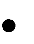 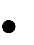 АНАЛИЗ СОСТОЯНИЯ ИНФОРМАТИЗАЦИИ В ШКОЛЕДеятельность МБОУ "Школа № 105" в области информатизации образовательного процесса и управления образовательным учреждением в 2011-2014 гг. была направлена на решение ряда задач:Последовательное развитие уникальной информационной среды, формирующейся в школе в течение последних лет и предоставляющей широкий спектр возможностей всем участникам образовательного процесса школы и еѐ социальным партнѐрам для получе- ния всесторонней своевременной информации, личностного и профессионального саморазвития.  Улучшена материально-техническая база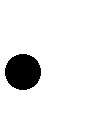   Проведен мониторинг востребованности информационных используемых технологий и созданы базы данных электронного учѐта интенсивности использования компьютер- ной, мультимедийной техники, сетевых ресурсов.  Первые шаги проведены по систематизации (каталогизация) ресурсов в электронном формате   Ведется работа по внедрению сервиса «Электронный журнал », предполагающий полу- чение родителями доступа к данным успеваемости детей, содержанию занятий, домаш- них заданий после прохождения регистрации.Позиционирование информационного пространства школы как части общей инфор- мационной среды района и города, участие во всех проектах, связанных с развитием се- тевого взаимодействия, глобального информационного обмена, партнѐрства и сотрудни- чества.  Школьная жизнь, документация, методическая работа, отражены на школьном сайте.   Педагоги школы активно включаются в сетевую проектную деятельность в сети ин- тернет, являются как участниками, так и координаторами проектов, конкурсов.  Учителя школы - активные участники сайтов в сети интернет, таких, как «Открытый класс», «Педсовет.ру», «Завуч».   Активное участие в семинарах, конференциях, конкурсах, вебинарах городского, ре- гионального, всероссийского и международного уровней.  Проводится дополнительное обучение педагогов в направлении использования ИКТ.Таким образом, в 2014 году в школе создана и реализуется информационная среда, не только достаточная для успешной реализации образовательного процесса, но и   позволяющая выстраивать и реализовывать в будущем перспективу развития школы в условиях реформирования структуры образования, реализации нового поколения федеральных государственных образовательных стандартов, поиска и апробации модели «эффективной школы» на основе информационно-коммуникативных технологий.Но использование единого информационного поля в образовательном учреждении носит бессистемный характер. Учителями-предметниками используются готовые ЦОР. Разработкой и использованием собственных ЦОР пока занимаются единицы. Информатика и Икт препо- даются в школе с 8 класса. Использование ИКТ на занятиях стихийное, порой не запланиро- ванное. Пассивность педагогов в области информационно-коммуникационных технологий и применения их в повседневной практике. Малый процент участия педагогов и учеников в сетевой деятельности и дистанционном обучение, конкурсах разного уровня.В связи с этим встают следующие проблемы:  Как активизировать процесс информатизации, чтобы использование ИКТ- технологий на уроке и во внеурочной деятельности носило традиционный харак- тер?  Как повысить активность педагогов и обучающихся в использовании ИКТ в об- разовательном процессе?Решить проблемы можно следующим образом: создать все необходимые условия для ак- тивного внедрения педагогами ИКТ в образовательный процесс через организацию дополни- тельного обучения педагогов, проведения мероприятий с целью обобщения опыта и популя- ризации использования ИКТ, поощрение лучших результатов, материально-техническое ос- нащение рабочего места учителя.КОНЦЕПЦИЯ РАЗВИТИЯЦели и задачи Программы Цель программы - развитие уникальной информационной среды, предоставляющей ши- рокий спектр возможностей всем участникам образовательного процесса школы и еѐ соци- альным партнѐрам для получения всесторонней своевременной информации, личностного и профессионального саморазвития.Для реализации поставленной цели необходимо решить следующие задачи: Задача1: Создание собственной интернет-структуры для отображения деятельности образовательного учреждения и развития собственного образовательного интернет- пространства как продукта диссеминации опыта.Основой современной образовательной системы должна быть высококачественная и вы- сокотехнологическая открытая и доступная информационно-образовательная среда.Создание собственного интернет-пространства как продукта диссеминации опыта по- зволит кардинально изменить преподавание всех учебных предметов, повысить качество об- разования и активность всех участников образовательного процесса. Задача2: Реализация различных форм обучения и участия в интернет конкурсах педагогов иучащихся при помощи ИКТ, таких как дистанционное обучение, дополнительное очное обучение, сетевые проекты разной направленности, интернет-олимпиады, вебинары, интернет-конференции.Дальнейшее развитие информатизации позволит вовлечь как учащихся, так и педагогов в более активную среду освоения информационных технологий и других предметных дисци- плин. Разработка и приобретение новых ЦОР, разработка элективных дистанционных курсов приведет к пополнению общей информационной базы данных. Это все в свою очередь повы- сит активность обучающихся, их интеллектуальное и творческое развитие, а так же качество преподавания и уровень знаний учащихся в целом. Задача З: Повышение профессиональной компетентности в области ИКТ у работников образования  путем создания индивидуальных траекторий развития.Уровень и культура педагогов в области использования информационных технологий определяет степень информатизации школы, ее современность, готовность к новым высоко- технологичным изменениям для всестороннего развития личности ребенка в информационном веке.Основные направления информатизацииДля решения поставленных задач выбраны основные направления информатизации школы:Единое открытое информационно-образовательное пространствовключает:  публикация на сайтах школы материалов и результатов деятельности учащихся, педагогов и школы в целом;  участие учителей и учащихся в сетевых проектах, сетевых сообществах, а так же их активизация;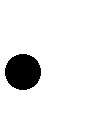 привлечение к проектной деятельности социальных партнеров; создание и организация работы школьного информационного центра; выпуск электронной школьной газеты.Для эффективной работы в данном направлении разработан Проект «Единое открытое информационно-образовательное пространство».Электронное образованиевключает:регулярное проведение уроков с использованием ИКТ;регулярное использование среды eljur.ru для оповещения родителей, уча- щихся, классных руководителей об успеваемости, домашнем задании и их нахож- дение в образовательном учреждении;организация компьютерного тестирования обучающихся, подготовка к ГИА и ЕГЭ; проектная сетевая деятельность учащихся с использованием ИКТ;организация дополнительного обучения (факультативов, элективных курсов, круж- ков и др.) для одаренных детей в области ИКТ.Для эффективной работы в данном направлении разработан Проект «Электронное обра- зование».Информационно-коммуникативные технологии и учительвключает:  использование педагогами информационных технологий в учебно-воспитательном процессе;создание и ведение собственных дистанционных курсов для учащихся; повышение квалификации педагогов в области ИКТ;участие педагогов в конкурсах, конференциях, семинарах, вебинарах;разработка педагогами ЦОР и УМК, элективных курсов, методических рекоменда- ций;участие педагогов в сетевых интернет-сообществах; ведение педагогами электронных портфолио.Для эффективной работы в данном направлении разработан Проект «ИКТ и учитель».Ожидаемые результатыРеализация программы информатизации позволит школе достигнуть следующих резуль- татов:Адаптация учителей и учащихся к новым условиям преподавания;Повышение процента высококвалифицированных педагогических кадров, отвечающих современным требованиям (ИКТ-компетенции);Повышение	качества	преподавания	предметов	с	использованием	разных	ИКТ- технологий;Активное использование информационных и коммуникативных технологий, компьютер- ных и мультимедийных продуктов во всех сферах деятельности образовательного учреждения (учебный процесс, управленческая деятельность, воспитательная работа);Формирование всесторонне развитой личности, адаптированной к жизни в современном, постоянно изменяющемся обществе;Структурирование информационных пластов под определенных адресных потребителей той или иной информации;Автоматизация документооборота в части аналитических справок, отчетов;Участие педагогов в проведении районных семинаров с обобщением опыта по использо- ванию ИКТ в образовательной деятельности;Достижение высокого уровня информационной культуры участников образовательного процесса;Регулярное ведение школьного сайта, электронных журналов и дневников;Предоставление возможности всем участникам образовательного процесса использовать образовательные ресурсы глобальной информационной сети, принимать активное участие в интернет-проектах: конкурсах, викторинах, олимпиадах, конференциях, фору- мах;Повышение рейтинга и престижа школы, удовлетворенность деятельностью школы все- ми участниками образовательного процесса (учителями, учащимися и родителями).Образ будущего образовательного процесса школы представляется следующими компо- нентами:Процесс информатизации позволит расширить возможность индивидуализации, диффе- ренциации, интерактивности, творчества каждого обучающегося школы;Овладение компьютерными технологиями учащимися и педагогами школы позволит создать атмосферу педагогики сотрудничества, повысит мотивацию к обучению; Использования ИКТ и обновление программно-методического обеспечения качественно изменит содержание образования и деятельность администрации;Повысится эффективность функционирования обновленного образовательного процесса, его результативность;Появится возможность более широкой включенности педагогов и учащихся школы на уровне внедрения новых ИКТ, так как база для этого уже существует.Возможные риски и пути их преодоленияПРОЕКТЫПроект  «Единое открытое информационно-образовательное пространство».Обоснование проектаПроект нацелен на работу в направлении «Единое открытое информационно- образовательное пространство школы», которое определено в Программе информатизации.Появление различных информационных образовательных ресурсов в школе приводит к необходимости доступа к ним всех участников образовательного процесса, а так же доступа к образовательным ресурсам глобальной сети Интернет. В МБОУ «Школе № 105»  уже создано единое информационно-образовательное пространства школы. Но с появлением новых стан- дартов в образовании необходимо ее усовершенствование, разработка новых УМК с исполь- зованием ИКТ-технологий. Совершенствование единой сети официального и образователь- ных сайтов школы позволит более оперативно работать со школьными ресурсами и образова- тельными ресурсами глобальной сети. В рамках данной структуры будут работать дистанци- онные курсы, интернет-проекты, организованы сетевые взаимодействия с другими школами. Это новый уровень обучения и взаимосвязи между всеми участниками образовательного про- цесса.На начало проекта школа имеет следующие показатели:  Укомплектованность школы компьютерами - 10 учащихся на 1 компьютер, но не- обходимо обновления компьютерной базы;  Количество активных участников сетевых проектов от общего количества учащихся и педагогов - 10%;  Создание сети образовательных и вспомогательных сайтов как показателя единой образовательной сети школы..Цели и задачи проекта Цель: создание собственной интернет-структуры для отображения деятельности образовательного учреждения и развития собственного образовательного интернет- пространства как продукта диссеминации опыта. Задачи:модернизация компьютерной техники и приобретение программного обеспечения для организации хранения, передачи и обработки информационных ресурсов;создание серии образовательных и вспомогательных сайтов школы, модернизация официального сайта;подготовка материалов педагогов и учащихся школы в создаваемом пространстве образовательного учреждения;организация доступа к информационным ресурсам для участников образователь- ного процесса.План работы и ответственныеСпособы осуществления проектаПроведение просветительской работы, способствующей формированию и повышению информационной культуры педагогических кадров, учащихся, родителей путем прове- дения конкурсов, конференций, семинаров;Обновление материально-технической базы для создания условий единого информаци- онно-образовательного пространства школы;Создание системы информационного обеспечения управленческой и образовательной деятельности в школе;Создание школьных цифровых ресурсов;Пополнение статей и материалов для школьной интернет-структуры учителями и учени- ками, социальными партнерами;Организация социальной рекламы на школьном сайте и в электронной газете, и другой полезной информации о работе школы;Активное использование в педагогической практике возможностей и ресурсов школьной и глобальной сетей;Работа интернет-структуры образовательного учреждения, как средства информирова- ния о деятельности школы и связи в глобальной сети;Поощрение лучших результатов работы в области использования ИКТ среди учителей и учащихся.Ожидаемый результатВ результате реализации проекта должны получить собственную интернет-структуру для отображения деятельности образовательного учреждения и развития собственного образовательного интернет-пространства как продукта диссеминации опыта, которое предполагает:  Работу собственной интернет-структуры, которая будет освещать деятельность всей школы в глобальной сети;  Работу собственного образовательного интернет-пространства, где будут собираться статьи, работы, проекты, созданные как школьниками, так и учителям;  Организацию социальной рекламы на школьном сайте, направленной на пропаганду здорового образа жизни и других ценностей человека. А так же другая полезная ин- формация для учителей и учеников;  Использование образовательных и дополнительных ресурсов школьной и глобальной сети на уроках и во внеурочной деятельности.Перспективы проектаОперативность работы с информацией и еѐ доступность с помощью цифровых средств уже доказали свою ценность в обществе. Данный проект - шаг в электронный мир, в котором уже давно живут наши дети. Виртуальное общение, дистанционное образование уже стано- вятся нормой в современном мире. Данные возможности школы должна использовать по мак- симуму.Реализация этого проекта сделает образование и в целом школьную жизнь интересней и проще. Данный проект - это начало реализации виртуального электронного образования в школе.Проект  «Электронное образование»Обоснование проектаДанный проект разработан в рамках Программы информатизации на 2015-2020  учебные годы. Проект нацелен на работу в направлении «Электронное образование», которое определено в Программе информатизации.Электронное образование - это неотъемлемая часть информатизации всей школы. Ис- пользование информационных технологий на уроках позволит решить многие школьные про- блемы: повысить качество знаний, активность детей, качество преподавания.На начало проекта школа имеет следующие результаты: Количество учителей, использующих ИКТ - 56%; Количество уроков с использованием ИКТ - 42%;Количество учителей, апробирующих собственные ЦОР - 5%; Периодически проводится компьютерное тестирование;Цели и задачи проекта Цель: реализация различных форм обучения и участия в интернет конкурсах педагогов и учащихся при помощи ИКТ, таких как дистанционное обучение, дополнительное очное обу- чение, сетевые проекты разной направленности, интернет-олимпиады, вебинары, интернет- конференции. Задачи:Максимальное использование цифровых образовательных ресурсов на уроках;Увеличение числа педагогов, применяющих ИКТ в образовательном процессе;Увеличение числа педагогов и учащихся, принимающих участие в конкурсах, олимпиадах и т.д.;Формирование ИКТ-компетентности обучающихся через предметную и проект- ную деятельность;Создание и апробация дистанционных курсов;Создание и апробация ЦОР.План работы и ответственныеСпособы осуществления проектаСоздание необходимой материально -технической базы для использования современных информационных технологий в деятельности школы;Создание системы информационного обеспечения управленческой и образовательной деятельности в школе;Проведение предметных уроков с использованием ИКТ, ЦОР; Создание и апробации ЦОР педагогами;Регулярное ведение электронных дневников и журналов;Проведение семинаров и конференций по обмену опытом среди педагогов; Проектная работа педагогов и учащихся;Проведение компьютерного тестирование учащихся и подготовка к ЕГЭ и ГИА; Пополнение медиатеки цифровых образовательных ресурсов;Внедрение в педагогическую практику использования ИКТ;Поощрение лучших результатов работы в области использования ИКТ среди учителей и учащихся.Ожидаемый результатВ результате реализации проекта должен быть достигнуты следующие результаты: Количество уроков с использованием ИКТ от общего количества уроков - 80%;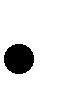 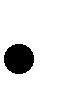 Количество педагогов, использующих ИКТ - 90%;Количество педагогов, использующих собственные разработки ЦОР - 25%;  Количество педагогов, использующих собственные разработки дистанционных курсов - 25%.Перспективы проектаДанный проект не краткосрочный и нацелен на постоянную работу. В ходе эксперимента проект будет отработан и доведен до желаемого результата. Реализация проекта позволит осуществить постепенный переход на электронное обучение по всем учебным предметам.Проект  «ИКТ и учитель».Обоснование проектаДанный проект разработан в рамках Программы информатизации на 2015-2020 учебные годы. Проект нацелен на работу в направлении «Информационная культура и компьютерная грамотность учителя», которое определено в Программе информатизации.гов.Внедрение ИКТ в образовательный процесс требует определенной    подготовки  педаго-Основная часть педагогов в своей деятельности пользуются готовыми продуктами. Сдругой стороны 100 % членов коллектива имеют домашний компьютер. В школе все учителя имеют доступ в компьютерный класс, на своем рабочем месте – компьютер с доступом в сеть интернет. Несмотря на это проблема о повышении информационной культуры учителя, обу- чении их эффективному использованию компьютера, создании своих ЦОР, электронных портфолио для школы актуальна..Цели и задачи проекта Цель: повышение профессиональной компетентности в области ИКТ у работников обра- зования  путем создания индивидуальных траекторий развития. Задачи:Повышение ИКТ-компетентности педагогов путем обучения на курсах;Проведение обучающих семинаров на базе школы путем создания индивидуаль- ных траекторий развития педагога в области ИКТ;Увеличение количества педагогов, использующих эффективно ИКТ, ЦОР.План работы и ответственные,,,Способы осуществления проектаПроведение просветительской работы, способствующей формированию и повышению ин- формационной культуры педагогических кадров, учащихся путем проведения конкурсов, конференций, семинаров;Повышение уровня подготовки педагогов в области информационных технологий путем проведения курсов переподготовки и обучающихся семинаров на базе школы и в других учебных заведениях;Проведение мастер-классов по использованию ИКТ в образовательном процессе учителя- ми, активно применяющими ИКТ;Участие в работе профессиональных тематических Интернет-проектах, сетевых сообщест- вах;Ведение электронной документации, в том числе электронных дневников и журналов; Проведение тестирования и анкетирования педагогов, поощрение за результаты участия педагогов в конкурсах с целью стимулирования их дальнейшего развития в области ИКТ.Ожидаемый результатВ результате реализации проекта ожидаются следующие количественные результаты: Повышение ИКТ-компетентности педагогов - 95% от общего количества педагогов; Увеличение количества педагогов, использующих ИКТ - 100% от общего количества педа- гогов;А так же будет организовано:Методическая поддержка учителей-предметников по использованию ИКТ; Ведение электронных журналов и дневников учащихся;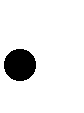 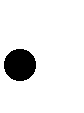 Дистанционное образование, повышение квалификации педагогами в области ИКТ.4.3.9. Перспективы проектаИнформационная культура и компьютерная грамотность педагогов должны быть неотъ- емлемыми условиями их профессионального роста. Информационное общество требует новых подходов к образованию. ИКТ-компетентность педагога позволит реализовать Программу ин- форматизации более качественно и результативно.5. ПЕРСПЕКТИВЫ ДАЛЬНЕЙШЕГО РАЗВИТИЯ ПРОГРАММЫВ современном обществе востребованными считаются специалисты, владеющие в со- вершенстве компьютером. В связи с этим, учащиеся должны приобрести необходимые навыки владения компьютерной техникой, обучаясь в школе. На реализации программы по информа- тизации ожидается:Расширение информационно-образовательное пространства школы посредством широ- кого включения в информационно-коммуникационную деятельность педагогов, обу- чающихся, родителей школы, социальных партнеров;Повышение эффективности образовательного процесса, доступности и качества обра- зования через использование ИКТ;Активное использование информационных и коммуникативных технологий, компью- терных и мультимедийных продуктов во всех сферах деятельности образовательного учреждения (учебный процесс, управленческая деятельность, воспитательная работа); Формирование всесторонне развитой личности, адаптированной к жизни в современ- ном, постоянно изменяющемся обществе;Структурирование информационных пластов под определенных адресных потребите- лей той или иной информации;Автоматизация документооборота в части аналитических справок, отчетов;Участие педагогов в проведении семинаров разного уровня с обобщением опыта по использованию ИКТ в образовательной деятельности.Реализация Программы должна оказать положительное влияние и на качество обучения. Достижение поставленных целей всегда дает новые возможности, поэтому при    оконча-нии сроков реализации Программа будет пересмотрена, переработана и модернизирована, бу- дут поставлены новые цели и определены новые индикативные показатели.Данная Программа информатизации школы - это только начало информатизации и мо- дернизации школы в условиях информационного общества.ПРИЛОЖЕНИЕ 1Анкета для определения информационной культуры учащихсяМаксимальное количество баллов - 20Менее 5 - низкий уровень развития;6 - 10 - допустимый уровень развития; 11 - 17 - достаточный уровень развития; 18 - 20 - оптимальный уровень развития.ПРИЛОЖЕНИЕ 2Анкета для определения информационной культуры педагога* Определяется с помощью Приложения 3** Определяется наличием в школьной медиатеке разработок преподавателяМаксимальное количество баллов – 43                Менее 14 - низкий уровень развития;  15 - 24 - допустимый уровень развития;25 - 34 - достаточный уровень развития; 35 - 43 - оптимальный уровень развития.ПРИЛОЖЕНИЕ 3Сущностная характеристика уровней развития ИКТ-грамотности педагоговПриложение 5Карта описания уровней готовности учителей к использованию средств ИКТ в учебном процессеПриложение 7 Уровни готовности педагогов к использованию ИКТ в учебном процессеРассмотренона заседании Методического совета протокол № 7 от «28» августа 2015 г.УтвержденоДиректор МБОУ «Школа  № 105» 	Н.В.ПриходькоПриказ №       от             2015 г.Наименование программы«Информационно-образовательная среда МБОУ "Школы № 105»«Информационно-образовательная среда МБОУ "Школы № 105»Цели и задачи про- граммы Цель: развитие уникальной информационной среды, предоставляю- щей широкий спектр возможностей всем участникам образовательно- го процесса школы и еѐ социальным партнѐрам для получения всесто- ронней своевременной информации, личностного и профессионально- го саморазвития. Задачи:создание собственной интернет-структуры для отображения деятельности образовательного учреждения и развития собственного образовательного интернет-пространства как продукта диссеминации опытареализация различных форм обучения и участия в интернет конкурсах педагогов и учащихся при помощи ИКТ, таких как дистанционное обучение, дополнительное очное обучение, сетевые проекты разной направленности, интернет-олимпиады, вебинары, интернет-конференцииповышение профессиональной компетентности в области ИКТ у работников образования путем создания индивидуальных траекторий развития Цель: развитие уникальной информационной среды, предоставляю- щей широкий спектр возможностей всем участникам образовательно- го процесса школы и еѐ социальным партнѐрам для получения всесто- ронней своевременной информации, личностного и профессионально- го саморазвития. Задачи:создание собственной интернет-структуры для отображения деятельности образовательного учреждения и развития собственного образовательного интернет-пространства как продукта диссеминации опытареализация различных форм обучения и участия в интернет конкурсах педагогов и учащихся при помощи ИКТ, таких как дистанционное обучение, дополнительное очное обучение, сетевые проекты разной направленности, интернет-олимпиады, вебинары, интернет-конференцииповышение профессиональной компетентности в области ИКТ у работников образования путем создания индивидуальных траекторий развитияПроекты програм- мы«Единое открытое  информационно-образовательное пространство»«Электронное образование»«ИКТ и учитель»«Единое открытое  информационно-образовательное пространство»«Электронное образование»«ИКТ и учитель»Основные инди- кативные пока- затели програм- мыпоказательиндикаторОсновные инди- кативные пока- затели програм- мыУкомплектованность школы компь- ютерамиКол-во учащихся на 1 компьютерОсновные инди- кативные пока- затели програм- мыСкорость выхода пользователей в интернетБолее 6 Мб/сОсновные инди- кативные пока- затели програм- мыКоличество педагогов, ведущих ре- гулярно электронный журнал% от общего числа педагоговОсновные инди- кативные пока- затели програм- мыКоличество активных участников сетевых проектов% от общего числа учащихся и пе- дагоговОсновные инди- кативные пока- затели програм- мыКоличество уроков с использовани- ем ИКТ% от общего количества уроковОсновные инди- кативные пока- затели програм- мыПроведение уроков в компьютерном классе% от общего количества уроковОсновные инди- кативные пока- затели програм- мыИспользование на уроке несколько компьютеров для организации рабо- ты в группе% от общего количества уроковОсновные инди- кативные пока- затели програм- мыРегулярное ведение электронного журнала% наполняемости оценокОсновные инди- кативные пока- затели програм- мыСоздание и ведение собственных дистанционных курсов для учащих- ся% от общего числа педагоговОсновные инди- кативные пока- затели програм- мыИспользование и апробация собст- венных ЦОР педагогами% от общего числа педагоговОсновные инди- кативные пока- затели програм- мыКоличество педагогов, использую- щих ИКТ на уроках% от общего числа педагоговОсновные инди- кативные пока- затели програм- мыКоличество педагогов, повысивших свою квалификацию в области ИКТ% от общего числа педагоговОсновные инди- кативные пока- затели програм- мыКоличество педагогов, повысивших свою квалификацию дистанционно% от общего числа педагоговОсновные инди- кативные пока- затели програм- мыКоличество педагогов, участвующих в  сетевых сообществах% от общего числа педагоговКоличество педагогов, имеющих электронное портфолио% от общего числа педагоговСроки реализа- ции программы2015 - 2020 учебные годы:этап подготовительный: 2015 г.этап основной: 2016 - 2019 г.этап итоговый: 2020 г.2015 - 2020 учебные годы:этап подготовительный: 2015 г.этап основной: 2016 - 2019 г.этап итоговый: 2020 г.Исполнители программыШкольная командаШкольная командаОбъемы и источ- ники финансиро- вания програм- мыБюджетные источники Внебюджетные средстваБюджетные источники Внебюджетные средстваОжидаемые ко- нечные результа- ты и показатели социально- экономической эффективностиАдаптация учителей и  учащихся к новым  условиям   преподава-ния;Повышение процента высококвалифицированных педагогиче- ских кадров, отвечающих современным требованиям (ИКТ- компетенции);Повышение качества преподавания предметов с использованием разных ИКТ-технологий;Активное использование информационных и коммуникативных технологий, компьютерных и мультимедийных продуктов во всех сферах деятельности образовательного учреждения (учебный процесс, управленческая деятельность, воспитательная работа);Формирование всесторонне развитой личности, адаптированной к жизни в современном, постоянно изменяющемся обществе;Структурирование информационных пластов под определенных адресных потребителей той или иной информации;Автоматизация документооборота в части аналитических спра- вок, отчетов;Участие педагогов в проведении районных семинаров с обоб- щением опыта по использованию ИКТ в образовательной деятельно- сти;Достижение высокого уровня информационной культуры участ- ников образовательного процесса;Ведение школьного сайта, электронных журналов и дневников.Адаптация учителей и  учащихся к новым  условиям   преподава-ния;Повышение процента высококвалифицированных педагогиче- ских кадров, отвечающих современным требованиям (ИКТ- компетенции);Повышение качества преподавания предметов с использованием разных ИКТ-технологий;Активное использование информационных и коммуникативных технологий, компьютерных и мультимедийных продуктов во всех сферах деятельности образовательного учреждения (учебный процесс, управленческая деятельность, воспитательная работа);Формирование всесторонне развитой личности, адаптированной к жизни в современном, постоянно изменяющемся обществе;Структурирование информационных пластов под определенных адресных потребителей той или иной информации;Автоматизация документооборота в части аналитических спра- вок, отчетов;Участие педагогов в проведении районных семинаров с обоб- щением опыта по использованию ИКТ в образовательной деятельно- сти;Достижение высокого уровня информационной культуры участ- ников образовательного процесса;Ведение школьного сайта, электронных журналов и дневников.Система контро- ля за исполнени- ем программыЗаместители директора по УВР , директорЗаместители директора по УВР , директорВозможные рискиПути их преодоления1. Ухудшение здоровья детей и взрослых: ос- лабление зрения, нарушение осанки.  Выполнение требований СанПиН по ос- вещенности, размещению компьютеров в кабинетах;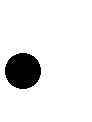   Временные рамки использования ПК в рамках урока;  Проведение физкультминуток и соблюде- ние режима работы за ПК;  Использование в компьютерных классах специальной мебели2. Недостаточное финансирование  Поддержка спонсоров;  Участие в конкурсах и грантовых Проектах3. Недостаточная мотивация учителей  Проведение семинаров, мастер-классов по обмену педагогическим опытом;  Участие в сетевых сообществах и разме- щение материалов в сборниках и в сети интернет;  Разработка собственных методических ре- комендаций по использованию ИКТ;  Система стимулирующих поощрений и доплат4. Чрезмерная виртуализация в ущерб живо- му общению  Роль учителя не должна быть утрачена.Постоянный контроль и наставничество со стороны учителя должны быть первооче- редными5. Невыполнение программных мероприятий  Мониторинг программы, анализ промежу- точных результатов, постоянный контроль№МероприятиеСрокиОтветственный1.Модернизация официального школьного сайтаПостоянноЗам.директор  по УВР Быкадорова Т.С.2Администрирование работы учителей в се- ти ELJUR.RUсентябрь-майЗам.директора по УВР3Пополнение интернет-структуры сети сай-ПостоянноИнициативная группатов школы материалами педагогов и учени- ков4Участие в сетевых проектах (конкурсах, конференциях)ПостоянноИнициативная группа5Создание цифровых роликов социальной рекламы, рекламы о работе школыЕжемесячноЗам.директора по УВР, учитель информатики6Администрирование школьных цифровых ресурсовЕжедневноЗам.директора по УВР7Проведение семинаров по работе с ресур- сами сети с учащимися и учителями школыЕжемесячноАдминистрация8Приобретение и обновление компьютерной техникиПостоянноАдминистрация9Развитие информационного взаимодейст- вия с другими образовательными учрежде- ниями черезорганизация постоянного доступа в Интернет;   участие в телекоммуникационных проектах;создание и поддержку школьного сайтаПостоянноАдминистрация10Укомплектовывать и пополнять медиатеку- приобретение и освоение системных и прикладных программ;-подписка на периодическую печать по ин- формационным технологиям;-приобретение CD-дисков, электронных учебных пособий, энциклопедий, тренаже- ров и др;-пополнение базы Цифровых образователь- ных ресурсов.постоянноБиблиотекарь11Организовывать техническое обслуживание (проведение улучшения компьютерной техники, заправка картриджей, установка программного продукта и др.).постояннозам. по АХР, замдирек- тора по УВР12Приобретение и полное обновление сети интернет для эффективной и качественной работы2016зам. по АХР, замдирек- тора по УВР№МероприятиеСрокиОтветственный1.Создание и апробация интерактивных плака- тов по предметамВ течении учебного годаИнициативная группа2.Создание дистанционных курсов по предме- тамВ течении учебного годаИнициативная группа3.Апробация электронных учебников на уро- кахСентябрь 2016г. - май 2017 г.Администрация4.Проведение семинаров с учителями школы по созданию и применению ИКТЕжеквартальноАдминистрация5.Внедрение элементов информационно- образовательной среды в УМК предметовПостоянноАдминистрация6.Создание и использование ЦОР по предме- тамПостояннокоманда школы7.Ведение электронных журналовСентябрь 2015г. - сентябрь 2020г.Администрация8.Работа элективных курсов с основой на ИКТ по различным предметамВ течение учебного годакоманда школы9.Проектная работа учащихся по предметам сВ течение учебногоучителя предметникииспользованием ИКТгода10.Компьютерное тестирование и подготовка к ЕГЭ и ОГЭВ течении учебного годаАдминистрация учитель информатики11.Проведение анкетирования на определение уровня информационной культуры учащихся и педагогов (Приложение 1)В конце каждого учебного годаучитель информатики№МероприятияСрокиОтветственные1.Проведение анкетирования педагогов с целью оп- ределения уровня их информационной культурыЕжегодно августЗам.директора по УВР2.Составление внутришкольного плана обучения учителей-предметников на курсах повышения ква- лификации с учетом результатов, полученных в хо- де проведения мониторинга информационной куль- турыЕжегодно августадминистрация3.Организация и ведение внутришкольной работы по обучению учителей-предметников согласно инди- видуальным траекториям развитияЕжемесячнотьюторы 4.Организация и проведение внутришкольных, го- родских, областных, республиканских мероприятий по обмену профессиональным опытом использова- ния ИКТ в образовательном процессе. Участие в конкурсах, конференциях, сетевых сообществах, вебинарах.ПостоянноАдминистрация школы5Внедрение ИКТ-компонентов в учебно- тематическое планирование2015- 2018уч. г.администрация6Обеспечение участия педагогов в работе профес- сиональных сообществ и конкурсах по использова-ежегодноадминистрация№КритерииИзмерительБаллы1.Использует компьютер для подготовки уроковДа:11.Использует компьютер для подготовки уроковНет:02.Использует ресурсы Интернет для подготовки уро- ковДа:12.Использует ресурсы Интернет для подготовки уро- ковНет:03.Разрабатывает собственные программыДа:23.Разрабатывает собственные программыНет:04.Использует ИКТ в дополнительном образованииДа:14.Использует ИКТ в дополнительном образованииНет:05.Использует ИКТ в проектной деятельностиДа:15.Использует ИКТ в проектной деятельностиНет:06.Имеет электронное портфолиоДа:16.Имеет электронное портфолиоНет:07.Участие в конкурсах, фестивалях по применению ИКТПобедитель или лауре- ат37.Участие в конкурсах, фестивалях по применению ИКТДа:27.Участие в конкурсах, фестивалях по применению ИКТНет:08.Наличие печатных работ, размещение материалов в сетевых сообществах (образовательного характера)Да:28.Наличие печатных работ, размещение материалов в сетевых сообществах (образовательного характера)Нет:09.Наличие собственной Web- страницыДа, материал обновля- ется не реже 1 раза в два месяца:39.Наличие собственной Web- страницыДа, но материал обнов- ляется реже 1 раза в два месяца:29.Наличие собственной Web- страницыДа, но материал не об- новляется:19.Наличие собственной Web- страницыНет:010.Использует электронную почту в учебных целяхДа:110.Использует электронную почту в учебных целяхНет:011.Использует сеть eljur.ru в учебных целяхЗаходит и просматри- вает дом.задание и ма- териал411.Использует сеть eljur.ru в учебных целяхДа, заходит для про- смотра заданий311.Использует сеть eljur.ru в учебных целяхДа, использует матери- ал сайта211.Использует сеть eljur.ru в учебных целяхПроявляет активность на сайте111.Использует сеть eljur.ru в учебных целяхНе заходить на сайт0№КритерииИзмерительБаллы1.Уровень ИКТ-компетентности*Базовая11.Уровень ИКТ-компетентности*Педагог- консультант21.Уровень ИКТ-компетентности*Тьютор31.Уровень ИКТ-компетентности*Консультант- исследователь42.Повышение квалификации в области ИКТ в те- кущем учебном году –очно (все виды курсовой подготовки) -перечислитьДа12.Повышение квалификации в области ИКТ в те- кущем учебном году –очно (все виды курсовой подготовки) -перечислитьНет03.Повышение квалификации в области ИКТ в те- кущем учебном году – дистанционно (все виды курсовой подготовки)- перечислитьДа13.Повышение квалификации в области ИКТ в те- кущем учебном году – дистанционно (все виды курсовой подготовки)- перечислитьНет04.Использует в образовательном процессе приоб- ретенные ЦОРДа14.Использует в образовательном процессе приоб- ретенные ЦОРНет05.Использует в образовательном процессе собст- венные ЦОР - перечислитьДа25.Использует в образовательном процессе собст- венные ЦОР - перечислитьНет06.Пополняет медиатеку школы собственными- ЦОР** - перечислитьДа16.Пополняет медиатеку школы собственными- ЦОР** - перечислитьНет07.Использует ИКТ в дополнительном образовании и воспитательной работеДа17.Использует ИКТ в дополнительном образовании и воспитательной работеНет08.Использует ИКТ в управлении образованием (обработка данных, статистика, ведение элек- тронного журнала и т.п.)Да18.Использует ИКТ в управлении образованием (обработка данных, статистика, ведение элек- тронного журнала и т.п.)Нет09.Руководит научно-исследовательской работой учащихся с использованием ИКТ (наличие про- ектов в сети интернет)Да29.Руководит научно-исследовательской работой учащихся с использованием ИКТ (наличие про- ектов в сети интернет)Нет010.Использует ресурсы сети Интернет в образовательном процессеДа110.Использует ресурсы сети Интернет в образовательном процессеНет011.Использует ИКТ при подготовке дидактическо- го материала для учащихсяДа111.Использует ИКТ при подготовке дидактическо- го материала для учащихсяНет012.Число уроков, на которых реализуются возмож- ности использования ресурсов Интернет On- Line (в режиме реального времени) (в неделю)Более одного урока212.Число уроков, на которых реализуются возмож- ности использования ресурсов Интернет On- Line (в режиме реального времени) (в неделю)Один урок112.Число уроков, на которых реализуются возмож- ности использования ресурсов Интернет On- Line (в режиме реального времени) (в неделю)Нет таких уроков013.Число уроков, на которых проводится компьютерное тестирование (итого- вое, промежуточное, тематическое) (в неделю)Три и более уроков213.Число уроков, на которых проводится компьютерное тестирование (итого- вое, промежуточное, тематическое) (в неделю)Менее трех уроков113.Число уроков, на которых проводится компьютерное тестирование (итого- вое, промежуточное, тематическое) (в неделю)Нет таких уроков014.Число уроков, на которых реализуются возмож- ности интерактивного, мультимедийного обору- дования или используются цифровые лаборато- рии (в неделю)Пять и более уроков214.Число уроков, на которых реализуются возмож- ности интерактивного, мультимедийного обору- дования или используются цифровые лаборато- рии (в неделю)Менее пяти уроков114.Число уроков, на которых реализуются возмож- ности интерактивного, мультимедийного обору- дования или используются цифровые лаборато- рии (в неделю)Нет таких уроков015.Участие в конкурсах, фестивалях по применению ИКТПобедитель или лауреат315.Участие в конкурсах, фестивалях по применению ИКТДа2Нет016.Выступление на МО, педсоветах, конференциях по обмену опытом применения ИКТ в воспита- тельно-образовательном процессеНа федеральном уровне416.Выступление на МО, педсоветах, конференциях по обмену опытом применения ИКТ в воспита- тельно-образовательном процессеНа областном уровне316.Выступление на МО, педсоветах, конференциях по обмену опытом применения ИКТ в воспита- тельно-образовательном процессеНа городском уровне216.Выступление на МО, педсоветах, конференциях по обмену опытом применения ИКТ в воспита- тельно-образовательном процессеНа школьном уровне116.Выступление на МО, педсоветах, конференциях по обмену опытом применения ИКТ в воспита- тельно-образовательном процессеНет017.Наличие печатных работ в области ИКТДа217.Наличие печатных работ в области ИКТНет018.Размещение материалов в сетевых сообществахДа218.Размещение материалов в сетевых сообществахНет019.Наличие собственной Web- страницы (указать URL-адрес)Да, материал обновляет- ся не реже 1 раза в два месяца319.Наличие собственной Web- страницы (указать URL-адрес)Да, но материал обнов- ляется реже 1 раза в два месяца219.Наличие собственной Web- страницы (указать URL-адрес)Да, но материал не обновляется119.Наличие собственной Web- страницы (указать URL-адрес)Нет020Наличие собственного сайта (указать URL- адрес)Да, материал обновляет- ся не реже 1 раза в два месяца320Наличие собственного сайта (указать URL- адрес)Да, но материал обнов- ляется реже 1 раза в два месяца220Наличие собственного сайта (указать URL- адрес)Да, но материал не обновляется120Наличие собственного сайта (указать URL- адрес)Нет021.Применение элементов дистанционного обуче- ния учащихся (учебное взаимодействие по элек- тронной почте с учащимися, находящимися на домашнем обучении, размещение пробных ва- риантов самостоятельных или контрольных ра- бот, лекций или дополнительных материалов на собственных Web-страницах и т.п.)Дистанционное обучение421.Применение элементов дистанционного обуче- ния учащихся (учебное взаимодействие по элек- тронной почте с учащимися, находящимися на домашнем обучении, размещение пробных ва- риантов самостоятельных или контрольных ра- бот, лекций или дополнительных материалов на собственных Web-страницах и т.п.)Собственные Web- стра- ницы321.Применение элементов дистанционного обуче- ния учащихся (учебное взаимодействие по элек- тронной почте с учащимися, находящимися на домашнем обучении, размещение пробных ва- риантов самостоятельных или контрольных ра- бот, лекций или дополнительных материалов на собственных Web-страницах и т.п.)В сети Дневник.ру221.Применение элементов дистанционного обуче- ния учащихся (учебное взаимодействие по элек- тронной почте с учащимися, находящимися на домашнем обучении, размещение пробных ва- риантов самостоятельных или контрольных ра- бот, лекций или дополнительных материалов на собственных Web-страницах и т.п.)При помощи электрон- ной почты121.Применение элементов дистанционного обуче- ния учащихся (учебное взаимодействие по элек- тронной почте с учащимися, находящимися на домашнем обучении, размещение пробных ва- риантов самостоятельных или контрольных ра- бот, лекций или дополнительных материалов на собственных Web-страницах и т.п.)Нет0Базовая ИКТ- компетентность (пользователь)Предметно- углубленная ИКТ- компетентность (консультант)Организационно- педагогическая ИКТ-компетентность (тьютор)Корпоративная ИКТ-компетентность (консультант- исследователь)Мотивационно- ценностный ком- понет (отражает профессионально- личностное само- определение в от- ношении использо- вания ИКТ в со- временной школе)Личная заинтересо- ванность в обуче- нии ИКТ и исполь- зовании в учебном процессеУстойчивый инте- рес к применению ИКТ в учебном процессе, тенден- ция к поиску педа- гогических техно- логий, адекватных современным ИКТЖелание передать свои знания и опыт в сфере ИКТ кол- легам и учащимсяТвердая убежден- ность в целесооб- разности использо- вания ИКТ в совре- менном образова- тельном процессе, желание быть ак- тивным участником сетевых педагоги- ческих сообществКогнитивно- операционный компонент (выра- жает степень вла- дения ИКТ и науч- но-методическими основами их ис- пользования в учебном процессе)Наличие представ- лений о функцио- нировании ПК и дидактических воз- можностях ИКТ, владение техноло- гическими и мето- дическими основа- ми подготовки на- глядных и дидакти- ческих материалов средствами Micro- softOffice, исполь- зование Интернета и цифровых обра- зовательных ресур- сов в педагогиче- ской деятельностиВладение способа- ми создания, апро- бирования, коррек- тировки и анализа электронных учеб- ных материалов, владение основами методики внедре- ния цифровых об- разовательных ре- сурсов в учебно- воспитательный процесс, обобще- ние и распростра- нение положитель- ного опыта исполь- зования ИКТ в изу- чении предмета, владение разнооб- разными приемами сетевого взаимо- действияУмение самостоя- тельно осваивать необходимые про- граммные ресурсы, владение разнооб- разными методиче- скими приемами использования ИКТ в учебном процессе, владение способами органи- зации курсовой подготовки, дис- танционного по- вышения квалифи- кации и послекур- совой поддержки слушателейИнформационно е и научно- методическое со- провождение всех ступеней информа- тизации образова- тельного процесса в школе, владение приемами органи- зации сетевого взаимодействия, которые способст- вуют формирова- нию сетевых педа- гогических сооб- ществРефлексивно- проектировочный компонент (гово- рит о способности оценивать свой уровень и проекти- ровать условия его повышения)Самооценка собст- венной деятельно- сти по освоению и использованию ИКТ, проявление субъектной пози- ции (как системы взглядов и устано- вок по отношению к собственному профессиональному развитию в сфере ИКТ)Умение давать экс- пертную оценку продуктов образо- вательной деятель- ности, разработан- ных с использова- нием ИКТВзаимооценка ре- зультатов педаго- гической деятель- ности в сфере ИКТ, умение выстраи- вать индивидуаль- ные образователь- ные траектории повышения квали- фикации в сфере ИКТУмение анализиро- вать проблемы, свя- занные с информа- тизацией образова- тельного процесса школы, и искать пути их решения, владение навыками командной рефлек- сииУровень готовности к использованию ИКТКраткая характеристика уровняВозможные требования к уровню в условиях ОУИКТ-осведомленностьНизшая ступень сведений о суще- ствовании компьютерной техни- ки.Учитель знает об особенности ра- боты с информацией с помощью компьютера. Формулирует запрос в общем, например, научиться де- лать презентации, связать с педа- гогической целесообразностью ее использования затрудняется.Использование педагогических возможностей ИКТ на стартовом уровне, например, проведение урока с мультимедиа презента- цией, готового анимированного ресурса, цифрового фильма.Подготовка с помощью ИКТ ди- дактических материалов для урока.ИКТ-грамотностьИспользует ИКТ на уровне де- монстрации (презентации), распе- чатанных документов, готовых ЦОР. Формулирует запрос в при- вязке к конкретной теме пред- стоящего занятия, например, от- крытого урока.Проектирование заданий для учащихся, предусматривающих использование ИКТ, например, домашних заданий, связанных с поиском и отбором информации в Интернет.ИКТ-компетентностьИспользуют ИКТ для организации контроля знаний учащихся (на- пример, тесты в электронном ви- де). Проводят интегрированные уроки в компьютерном классе.Используют, например, электрон- ные таблицы (другие спец про- граммы) для проведения экспери- мента, обработки статистических данных (или в компьютерном классе, или на уроке в группах с ноутбуками). Умеют добывать информацию из Интернет (в том числе из коллекции цифровых ре- сурсов). Публикуют свои разра- ботки (методические, ЦОР в сети). Участвуют в сетевых сообщест- вах.Интегрированное использование ИКТ и современных образова- тельных технологий: интегриро- ванные уроки, проектная дея- тельность учащихся на основе ИКТ.Использование ИКТ во внеуроч- ной деятельности: классные ча- сы, родительские собрания.Активное самостоятельное изу- чение программного обеспече- ния, цифровых образовательных ресурсов, программных средств для создания собственных ре- сурсов.Информационная куль- тураВедут консультации, дополни- тельные занятия, выкладывают домашние задания на школьном сайте, форуме, посредством элек- тронной почты. Разработали свои электронные учебники, дистанци- онные курсы, сетевые проекты.Ведение цифрового портфолио (своего, класса). Проведение собственного педагогического или научно-исследовательского эксперимента, например, в об- ласти влияния средств ИКТ на эффективность обучения по предмету.Стартовый уровень готовностик использованию ИКТУровень методической поддержки(преимущественные формы и мето- ды)Результат: сформированный уровень готовности к исполь- зованию средств ИКТ, что ис- пользуют(требования к педагогам в усло- виях ОУ)Наличие компьютерной осведомленности или низкий уровень компью- терной грамотностиПоддерживающее обучение, постро- енное преимущественно на основе индивидуальных консультаций и ра- боты малых групп.Компьютерная грамотность Использование ИКТ на уровне демонстрации (презентации), распечатанных документов, го- товые ЦОР, другие программыКомпьютерная грамот- ностьПроектная деятельность: индивиду- альная, совместная.Использование ресурсов сетевых со- обществ: участие в работе, представ- ление своих разработок.Экспертиза готовых ЦОР, в том числе из единой коллекции.ИКТ-компетентность. Используют ИКТ для организа- ции контроля знаний учащихся (тесты в электронном виде).Проводят интегрированные уро- ки в компьютерном классе. Ис- пользуют, например, электрон- ные таблицы (другие спец про- граммы) для проведения экспе- римента, обработки статистиче- ских данных (или в компьютер- ном классе, или на уроке в груп- пах с ноутбуками). Умеют до- бывать информацию из Интер- нет (в том числе из коллекции цифровых ресурсов). Публику- ют свои разработки (методиче- ские, ЦОР в сети). Участвуют в сетевых сообществах.ИКТ-компетентностьПреимущественно исследовательская деятельность, проведение собствен- ного педагогического эксперимента. Использование дистанционных средств обучения. Экспертиза ЦОР. Разработка педагогами ЦОР.Информационная культура. Ведут консультации, дополни- тельные занятия, выкладывают домашние задания на школьном сайте, форуме, посредством электронной почты. Используют ИУМК, ИИСС (информацион- ные источники сложной струк- туры). Разработали свои элек- тронные учебники, инновацион- ные учебно-методические ком- плекты (ИУМК).